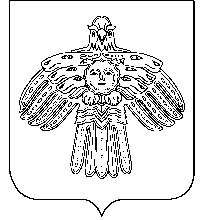                                АДМИНИСТРАЦИЯ                                                                     «НИЖНИЙ ОДЕС»  КАР  ОВМÖДЧÖМИНСА                          ГОРОДСКОГО  ПОСЕЛЕНИЯ  «НИЖНИЙ ОДЕС»                                                             АДМИНИСТРАЦИЯ                                    ПОСТАНОВЛЕНИЕШУÖМ          от «25» июня   2018 г.                                                                                       № 184а  О внесении изменений в Постановление администрации городского поселения «Нижний Одес» № 240 от 04.08.2017 года «Об утверждении Порядка организации деятельности общественной рабочей группы»В соответствии с Федеральным законом от 06.10.2003 № 131-ФЗ «Об общих принципах организации местного самоуправления в Российской Федерации»,  Администрация городского поселения «Нижний Одес»                                            ПОСТАНОВЛЯЕТ:Внести изменения в Постановление администрации городского поселения «Нижний Одес» № 240 от 04.08.2017 года «Об утверждении Порядка организации деятельности общественной рабочей группы» следующие изменения:В приложении № 2 к постановлению слова: «Приявко Г.Я. заместитель руководителя администрации городского поселения «Нижний Одес», председатель комиссии» заменить словами: «Вавринчук С.В. заместитель руководителя администрации городского поселения «Нижний Одес», председатель комиссии»;«Холодкова Е.Н. специалист по управлению муниципальной собственностью администрации городского поселения «Нижний Одес» заменить словами: Митрофанова О.И. – специалист по управлению муниципальной собственностью администрации городского поселения «Нижний Одес».Состав комиссии дополнить словами: «Холодкова Е.Н. руководитель отдела правовой работы и административно-хозяйственной деятельности администрации.».Настоящее постановление вступает в силу со дня его официального опубликования.3. Контроль за исполнением настоящего постановления возложить заместителя руководителя администрации городского поселения «Нижний Одес».  Руководитель администрации                                                                    Ю.С.Аксенов